Załącznik nr  1 do ogłoszenia: Wzór formularza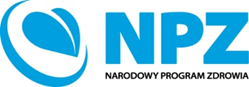 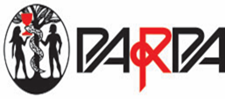 Oferta na realizację zadania z zakresu zdrowia publicznego, 
składana na podstawie art. 14 ust.  1 ustawy z dnia11 września 2015 r. o zdrowiu publicznym (Dz. U. poz. 1916)NARODOWY PROGRAM ZDROWIA 2016-2020 (NPZ 2016-2020)Szczegółowy opis sposobu realizacji zadania (wraz z uzasadnieniem) ………………………………………………………………………………………………………………………………………………………………………………………………………………………………………………………………………………………………[w szczególności wskazanie przedsięwzięć, które będą realizowane i sposobu / narzędzi ich realizacji; uzasadnienie podejmowanych działań w kontekście celu realizowanego zadania 
z zakresu zdrowia publicznego i trwałości planowanych rezultatów, opis powinien zawierać liczbowe określenie skali działań planowanych do realizacji]Opis  grup docelowych realizacji zadania z zakresu zdrowia publicznego ………………………………………………………………………………………………………………………………………………………………………………………………………………………………………………………………………………………………[w szczególności wskazanie grupy docelowej prowadzonych działań, potrzeb i oczekiwań grupy docelowej, przewidywanej liczby osób/podmiotów objętych działaniami, sposobu i kryteriów rekrutacji – jeśli dotyczy]Zakładane rezultaty i produkty realizacji zadania z zakresu zdrowia publicznego oraz opis sposobu ich monitorowania ……………………………………………………………………………………………………………………………………………………………………………………………………………………………………………………………………………………………… [w szczególności wskazanie, w jakim stopniu realizacja zadania przyczyni się do osiągniecia jego celu, określenie rezultatów realizacji oferty i ich wpływu na realizację celu zadania, wskazanie na realność, możliwość osiągnięcia rezultatów w kontekście planowanych działań i zasobów oferenta]IV. Harmonogram działań w zakresie realizacji zadania …………………………………………………………………………………………………………[Oferent przedstawi harmonogram Gantta z uwzględnieniem etapów realizacji zadania]V. Kalkulacja przewidywanych kosztów realizacji zadania z zakresu zdrowia publicznego1.  Wysokość wnioskowanego środków  na realizację zadania (całkowita wnioskowana kwota dotacji obejmuje w szczególności wszelkie koszty, opłaty, wydatki, daniny i inne świadczenia, które oferent zobowiązany jest ponieść w związku z prawidłową realizacją zadania i nie ma możliwości jej zwiększenia): …………………………………2. Kwota współfinansowania (jeśli dotyczy), zgodnie z art. 15 ust. 1 pkt. 9 ustawy: ……………….: …………………………3. Podanie założeń przyjętych do wyliczenia kosztów administracyjnych. 2. Kosztorys wykonania zadania *wraz z podaniem założeń przyjętych do wyliczenia kosztów administracyjnychVI. Inne wybrane informacje dotyczące realizacji zadania z zakresu zdrowia publicznego1. Informacja o wcześniejszej działalności podmiotu składającego ofertę, związanej z zadaniem będącym przedmiotem konkursu ……………………………………………………………………………………………………………………………………………………………………………………………………………………………………………………………………………………………… [informacja powinna uwzględniać opis realizowanych projektów adekwatnych do treści zadania określonego w konkursie, ze wskazaniem ich wartości, okresu i obszaru realizacji, źródła finansowania, w tym programu, instytucji, do której był składana oferta o dofinansowanie  (jeśli dotyczy)]2. Informacja o zasobach kadrowych oferenta przewidywanych do wykorzystania przy realizacji zadania z zakresu zdrowia publicznego, kompetencjach i zakresie obowiązków kluczowych osób zapewniających prawidłowe wykonanie zadania3. Informacja o posiadanych zasobach rzeczowych oferenta zapewniających wykonanie zadania……………………………………………………………………………………………………………………………………………………………………………………………………………………………………………………………………………………………Oświadczenia OferentaOświadczam (-y), że:zapoznałem/łam/liśmy się z ogłoszeniem o konkursie; zapoznałem/łam/liśmy się z ustawą z dnia 11 września 2015 r. o zdrowiu publicznym (Dz. U. poz. 1916) i rozporządzeniem Rady Ministrów z dnia 4 sierpnia 2016 r. w sprawie Narodowego Programu Zdrowia na lata 2016-2020 (Dz. U. z 2016 r., poz. 1492);spełniam/y warunki podmiotowe wskazane w art. 3 ust. 2 ustawy  z dnia 11 września 2015 r. o zdrowiu publicznym (Dz. U. poz. 1916);nie zalegam/y z opłacaniem należności z tytułu zobowiązań podatkowych;nie zalegam/y z opłacaniem należności z tytułu składek na ubezpieczenie społeczne;wszystkie podane w ofercie oraz załącznikach informacje są zgodne z aktualnym stanem prawnym i faktycznym;w zakresie związanym z konkursem, w tym z gromadzeniem, przetwarzaniem 
i przekazywaniem danych osobowych, a także wprowadzaniem ich do systemów informatycznych, osoby, których dotyczą te dane, złożyły stosowne oświadczenia zgodnie z ustawą z dnia 29 sierpnia 1997 r. o ochronie danych osobowych (Dz. U. z 2016 r. poz. 922);Oferta zawiera …………………………………………. ponumerowane/ych strony/n.Oferta zawiera ………..załączników.Posiadam/y środki na współfinansowanie zadania, zgodnie z art. 15 ust. 1 pkt 9 ustawy o zdrowiu publicznym (jeśli dotyczy);Data……………….    podpis osoby uprawnionej do reprezentowania podmiotu składającego ofertyZałączniki do oferty:aktualny odpis z odpowiedniego rejestru lub inne dokumenty informujące o statusie prawnym podmiotu składającego ofertę i umocowanie osób go reprezentujących;oświadczenia (według wzoru stanowiącego załącznik nr 3 do ogłoszenia o konkursie);……………..Informacje wypełniane przez PARPA, 
jako instytucję przyjmującą ofertęData złożenia oferty:Numer kancelaryjny oferty:Informacje o ofercieNumer zadania konkursowego:Nazwa zadania konkursowego:Termin realizacji zadania: [od dd.mm.rrrr do dd.mm.rrrr]Miejsce realizacji zadania:Wnioskowana kwota:Informacje o oferencieInformacje o oferencieInformacje o oferenciePełna nazwa oferenta zgodna z właściwym rejestrem lub dokumentem założycielskim:Pełna nazwa oferenta zgodna z właściwym rejestrem lub dokumentem założycielskim:Pełna nazwa oferenta zgodna z właściwym rejestrem lub dokumentem założycielskim:Forma prawna:  Forma prawna:  Forma prawna:  Numer w Krajowym Rejestrze Sądowym, w innym rejestrze lub ewidencji:Numer w Krajowym Rejestrze Sądowym, w innym rejestrze lub ewidencji:Numer w Krajowym Rejestrze Sądowym, w innym rejestrze lub ewidencji:Data wpisu, rejestracji lub utworzenia:Data wpisu, rejestracji lub utworzenia:Data wpisu, rejestracji lub utworzenia:NIP:                                                                                                             (zgodnie z formatem XXX XXX XX XX)NIP:                                                                                                             (zgodnie z formatem XXX XXX XX XX)NIP:                                                                                                             (zgodnie z formatem XXX XXX XX XX)REGON:REGON:REGON:Adres siedzibyUlica:Kod pocztowy:Gmina:Telefon:Nr budynku:Miejscowość:Powiat:Fax:Nr lokalu:Poczta:Adres do korespondencjiAdres e-mail:Adres e-mail:Adres e-mail:Adres strony www:Adres strony www:Adres strony www:Osoba/osoby upoważniona/e do podejmowania decyzji wiążących w imieniu oferenta:Osoba/osoby upoważniona/e do podejmowania decyzji wiążących w imieniu oferenta:Osoba/osoby upoważniona/e do podejmowania decyzji wiążących w imieniu oferenta:Osoba/osoby upoważniona/e do składania wyjaśnień dotyczących oferty:[imię i nazwisko, nr telefonu, nr fax, e-mail]Osoba/osoby upoważniona/e do składania wyjaśnień dotyczących oferty:[imię i nazwisko, nr telefonu, nr fax, e-mail]Osoba/osoby upoważniona/e do składania wyjaśnień dotyczących oferty:[imię i nazwisko, nr telefonu, nr fax, e-mail]Kalkulacja przewidywanych kosztów na rok ….(w przypadku zadania realizowanego w okresie dłuższym niż jeden rok budżetowy należy dodać tabele dla każdego roku odrębnie)Kalkulacja przewidywanych kosztów na rok ….(w przypadku zadania realizowanego w okresie dłuższym niż jeden rok budżetowy należy dodać tabele dla każdego roku odrębnie)Kalkulacja przewidywanych kosztów na rok ….(w przypadku zadania realizowanego w okresie dłuższym niż jeden rok budżetowy należy dodać tabele dla każdego roku odrębnie)Kalkulacja przewidywanych kosztów na rok ….(w przypadku zadania realizowanego w okresie dłuższym niż jeden rok budżetowy należy dodać tabele dla każdego roku odrębnie)Kalkulacja przewidywanych kosztów na rok ….(w przypadku zadania realizowanego w okresie dłuższym niż jeden rok budżetowy należy dodać tabele dla każdego roku odrębnie)Kalkulacja przewidywanych kosztów na rok ….(w przypadku zadania realizowanego w okresie dłuższym niż jeden rok budżetowy należy dodać tabele dla każdego roku odrębnie)Kalkulacja przewidywanych kosztów na rok ….(w przypadku zadania realizowanego w okresie dłuższym niż jeden rok budżetowy należy dodać tabele dla każdego roku odrębnie)Kalkulacja przewidywanych kosztów na rok ….(w przypadku zadania realizowanego w okresie dłuższym niż jeden rok budżetowy należy dodać tabele dla każdego roku odrębnie)Kalkulacja przewidywanych kosztów na rok ….(w przypadku zadania realizowanego w okresie dłuższym niż jeden rok budżetowy należy dodać tabele dla każdego roku odrębnie)Kalkulacja przewidywanych kosztów na rok ….(w przypadku zadania realizowanego w okresie dłuższym niż jeden rok budżetowy należy dodać tabele dla każdego roku odrębnie)Kalkulacja przewidywanych kosztów na rok ….(w przypadku zadania realizowanego w okresie dłuższym niż jeden rok budżetowy należy dodać tabele dla każdego roku odrębnie)Kalkulacja przewidywanych kosztów na rok ….(w przypadku zadania realizowanego w okresie dłuższym niż jeden rok budżetowy należy dodać tabele dla każdego roku odrębnie)Zakres działańOkres realizacji zadania oraz terminy przekazania produktów – jeśli dotyczyjednostka miaryliczba jednostekcena jednostkowałączniewysokość środków ogółem na realizację zadania
kwota do pokrycia z wnioskowanych środków
kwota 
z kolumny OGÓŁEM do pokrycia ze współfinansowa-nia – jeśli dotyczykwota 
z kolumny OGÓŁEM do pokrycia ze współfinansowa-nia – jeśli dotyczyrodzaj wydatków ponoszonych z wnioskowanych środków (dot. kol. 5)rodzaj wydatków ponoszonych z wnioskowanych środków (dot. kol. 5)Zakres działańOkres realizacji zadania oraz terminy przekazania produktów – jeśli dotyczyjednostka miaryliczba jednostekcena jednostkowałączniewysokość środków ogółem na realizację zadania
kwota do pokrycia z wnioskowanych środków
osobowyfinansowybieżące majątkowe123444567789Działanie 1 [nazwa]…Nie dotyczy Nie dotyczy Nie dotyczy Nie dotyczy Nie dotyczy Nie dotyczy Nie dotyczy Nie dotyczy Nie dotyczy Nie dotyczy Koszty merytoryczneNie dot.Nie dot.Nie dot.0,00zł0, 00 zł0, 00 zł0,00 zł0, 00 zł0,00 zł0,00 zł… wydatek0,000,00 zł0,00 zł0,00 zł0,00 zł0.00 zł0,00 zł0,00 zł0,00 zł… wydatek0,000,00 zł0,00 zł0,00 zł0,00 zł0.00 zł0,00 zł0,00 zł0,00 zł…wydatek0,000,00 zł0,00 zł0,00 zł0,00 zł0.00 zł0,00 zł0,00 zł0,00 zł…wydatek0,000,00 zł0,00 zł0,00 zł0,00 zł0.00 zł0,00 zł0,00 zł0,00 złDziałanie 2 [nazwa]…Nie dotyczyNie dotyczyNie dotyczyNie dotyczyNie dotyczyNie dotyczyNie dotyczyNie dotyczyNie dotyczyNie dotyczyKoszty merytoryczneNie dot.Nie dot.Nie dot.0,00zł0, 00 zł0, 00 zł0.00 zł0, 00 zł0,00 zł0,00 zł… wydatek0,000,00 zł0,00 zł0,00 zł0,00 zł0.00 zł0,00 zł0,00 zł0,00 zł… wydatek0,000,00 zł0,00 zł0,00 zł0,00 zł0.00 zł0,00 zł0,00 zł0,00 zł…wydatek0,000,00 zł0,00 zł0,00 zł0,00 zł0.00 zł0,00 zł0,00 zł0,00 zł…wydatek0,000,00 zł0,00 zł0,00 zł0,00 zł0.00 zł0,00 zł0,00 zł0,00 złKoszty administracyjne zadania w 201...r.*Koszty administracyjne zadania w 201...r.*Koszty administracyjne zadania w 201...r.*Koszty administracyjne zadania w 201...r.*Koszty administracyjne zadania w 201...r.*Koszty administracyjne zadania w 201...r.*Koszty administracyjne zadania w 201...r.*Koszty administracyjne zadania w 201...r.*Koszty administracyjne zadania w 201...r.*Koszty administracyjne zadania w 201...r.*Koszty administracyjne zadania w 201...r.*Koszty administracyjne zadania w 201...r.*….wydatekxxxx….wydatekxxxx….wydatekxxxxRAZEM 201.. r.RAZEM 201.. r.RAZEM 201.. r.RAZEM 201.. r.RAZEM 201.. r.RAZEM 201.. r.0,00 zł0,00 zł0.00 zł0,00 zł0,00 zł0,00 złW tym koszty merytoryczneW tym koszty merytoryczneW tym koszty merytoryczneW tym koszty merytoryczneW tym koszty merytoryczneW tym koszty merytoryczne0,00 zł0,00 zł0.00 zł0,00 zł0,00 zł0,00 złW tym koszty administracyjneW tym koszty administracyjneW tym koszty administracyjneW tym koszty administracyjneW tym koszty administracyjneW tym koszty administracyjne0,00 zł0,00 zł0.00 zł0,00 zł0,00 zł0,00 złKoszty administracyjne jako % kosztów merytorycznychKoszty administracyjne jako % kosztów merytorycznychKoszty administracyjne jako % kosztów merytorycznychKoszty administracyjne jako % kosztów merytorycznychKoszty administracyjne jako % kosztów merytorycznychKoszty administracyjne jako % kosztów merytorycznych                                                     00, 00 %                                                     00, 00 %                                                     00, 00 %                                                     00, 00 %                                                     00, 00 %                                                     00, 00 %l.p.imię i nazwisko zakres obowiązków 
i sposób zaangażowania przy realizacji ofertykompetencje i doświadczenie 
w wykonywaniu zadań będących przedmiotem konkursu